Nimenrix® (meningococcal groups A, C, W-135 and Y conjugate vaccine) eModule Series for Healthcare ProfessionalsModule 1 – Knowledge CheckMeningococcal meningitis can progress quickly. How long after the onset of symptoms can it become fatal? 1 hour24 to 48 hours2 weeks2 monthsANSWER___________________True or false: The majority of people exposed to the Neisseria meningitidis bacteria develop invasive meningococcal disease. ANSWER___________________True or false: Neisseria meningitidis bacteria can overcome host defences of the throat and nose and enter the bloodstream. ANSWER___________________The meninges are membranes that surround…The lungsThe brain and spinal cordThe heart The intestinesANSWER___________________In England, what percentage of patients with invasive meningococcal disease clinically presented with both meningitis and septicaemia?26.1%45.6%21.2%4.5%ANSWER___________________Neisseria meningitidis bacteria can infect…Humans only Animals only Humans and animals Neither humans nor animalsANSWER___________________True or false: Neisseria meningitidis can be spread through airborne droplets or direct contact with respiratory secretions or saliva. ANSWER___________________Which of the following are known host risk factors for invasive meningococcal disease? Select all that applyAge, infants, young children, and adolescents Absence or abnormal function of the spleenComplement disordersRespiratory tract infections ANSWER___________________Which of the following are known environmental risk factors for invasive meningococcal disease? Select all that applyActive and passive smokingCrowded living conditionsClosed populations (e.g., Hajj pilgrims)ANSWER___________________Most cases of invasive meningococcal disease are caused by which serogroups of Neisseria meningitidis?A and BA, B, C, W-135, X and YE and XX and YANSWER___________________ANSWERSMeningococcal meningitis can progress quickly. How long after the onset of symptoms can it become fatal? 1 hour24 to 48 hours2 weeks2 monthsAnswer: b1True or false: The majority of people exposed to the Neisseria meningitidis bacteria develop invasive meningococcal disease. Answer: False2True or false: Neisseria meningitidis bacteria can overcome host defences of the throat and nose and enter the bloodstream. Answer: True2The meninges are membranes that surround…The lungsThe brain and spinal cordThe heart The intestines			Answer: b3In England, what percentage of patients with invasive meningococcal disease clinically presented with both meningitis and septicaemia?26.1%45.6%21.2%4.5%			Answer: c4	Neisseria meningitidis bacteria can infect…Humans only Animals only Humans and animals Neither humans nor animalsAnswer: a5True or false: Neisseria meningitidis can be spread through airborne droplets or direct contact with respiratory secretions or saliva. Answer: True6 Which of the following are known host risk factors for invasive meningococcal disease? Select all that applyAge, infants, young children, and adolescents Absence or abnormal function of the spleenComplement disordersRespiratory tract infections 			Answer:  a, b, c, d2, 7, 8Which of the following are known environmental risk factors for invasive meningococcal disease? Select all that applyActive and passive smokingCrowded living conditionsClosed populations (e.g., Hajj pilgrims)			Answer: a, b, c 2, 8Most cases of invasive meningococcal disease are caused by which serogroups of Neisseria meningitidis?A and BA, B, C, W-135, X and YE and XX and YAnswer: b9References 1. WHO. Media centre: Meningococcal meningitis Fact sheet  Available at: http://www.who.int/mediacentre/factsheets/fs141/en/ Accessed June 2021.2. Rosenstein NE, Perkins BA, Stephens DS, et al. Meningococcal disease. N Engl J Med 2001;344(18):1378–1388. 3. Meningitis Research Foundation. Meningitis: Frequently asked questions. Available from: https://www.meningitis.org/meningitis/frequently-asked-questions. Accessed June 2021.4. Parikh S, Campbell H, Gray S, et al. Epidemiology, clinical presentation, risk factors, intensive care admission and outcomes of invasive meningococcal disease in England, 2010-2015. Vaccine 2018;36:3876-3881.5. Van Deuren M, Brandtzaeg P, Van Der Meer JWM. Update on Meningococcal Disease with Emphasis on Pathogenesis and Clinical Management. Clin Microbiol Rev 2000;13(1):144–166.6. Granoff DM, Harrison LH, Borrow R. Meningococcal vaccines. In: Plotkin (ed). Vaccines: Elsevier.7. Public Health England. Green Book. Chapter 22. Available from: https://assets.publishing.service.gov.uk/government/uploads/system/uploads/attachment_data/file/554011/Green_Book_Chapter_22.pdf  Accessed June 2021.  8. Stephens DS. Conquering the meningococcus. FEMS Microbiol Rev 2007;31:3–14.9. NaTHNaC. Travel Health Pro. Meningococcal Disease. https://travelhealthpro.org.uk/factsheet/42/meningococcal-disease Accessed June 2021.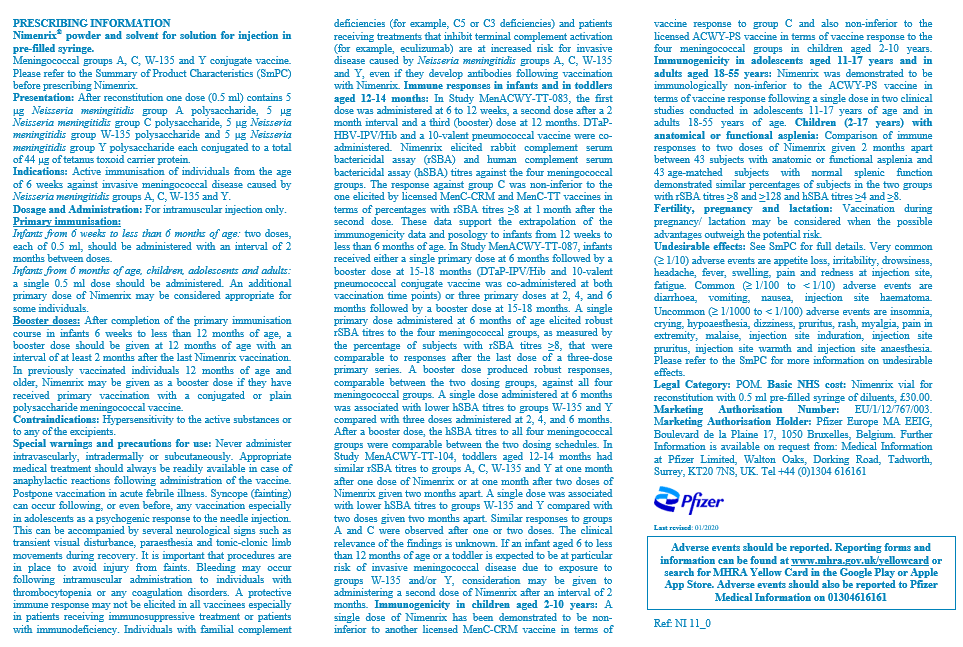 